Zestaw pytań z Materiałoznawstwa cz. IIINa podstawie dołączonego schematu i innych źródeł wiadomości opisz :Proces technologiczny produkcji oklein.Proces technologiczny produkcji sklejki.Proces technologiczny produkcji płyt pilśniowych i MDFOblicz miąższość  40 bali o grubości 50 mm, szerokości 15 cm i długości 4 m.Jaka to masa w m3Jaka powinna być wilgotność tarcicy przeznaczonej do wykonania podłogi w budynku mieszkalnym?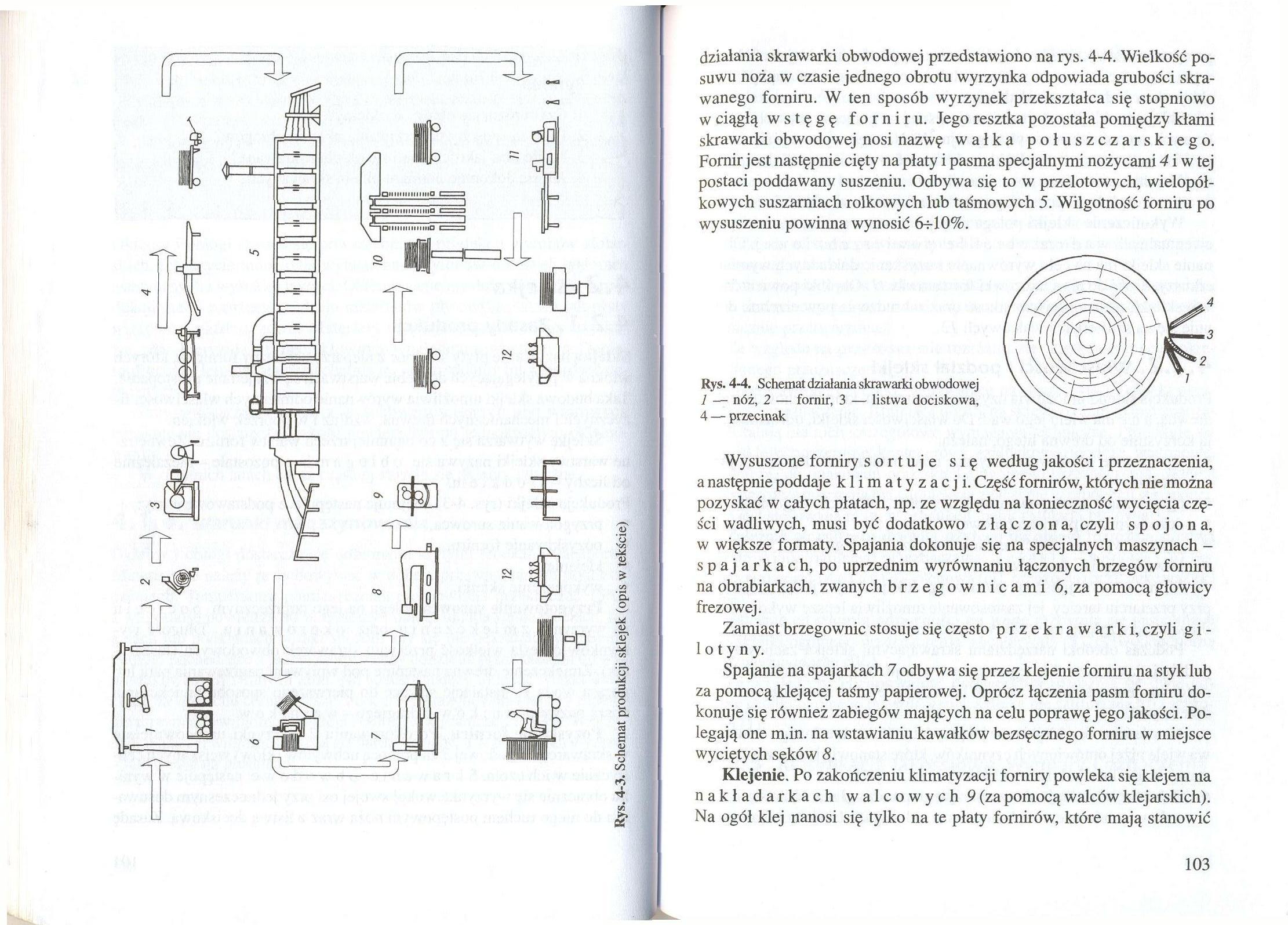 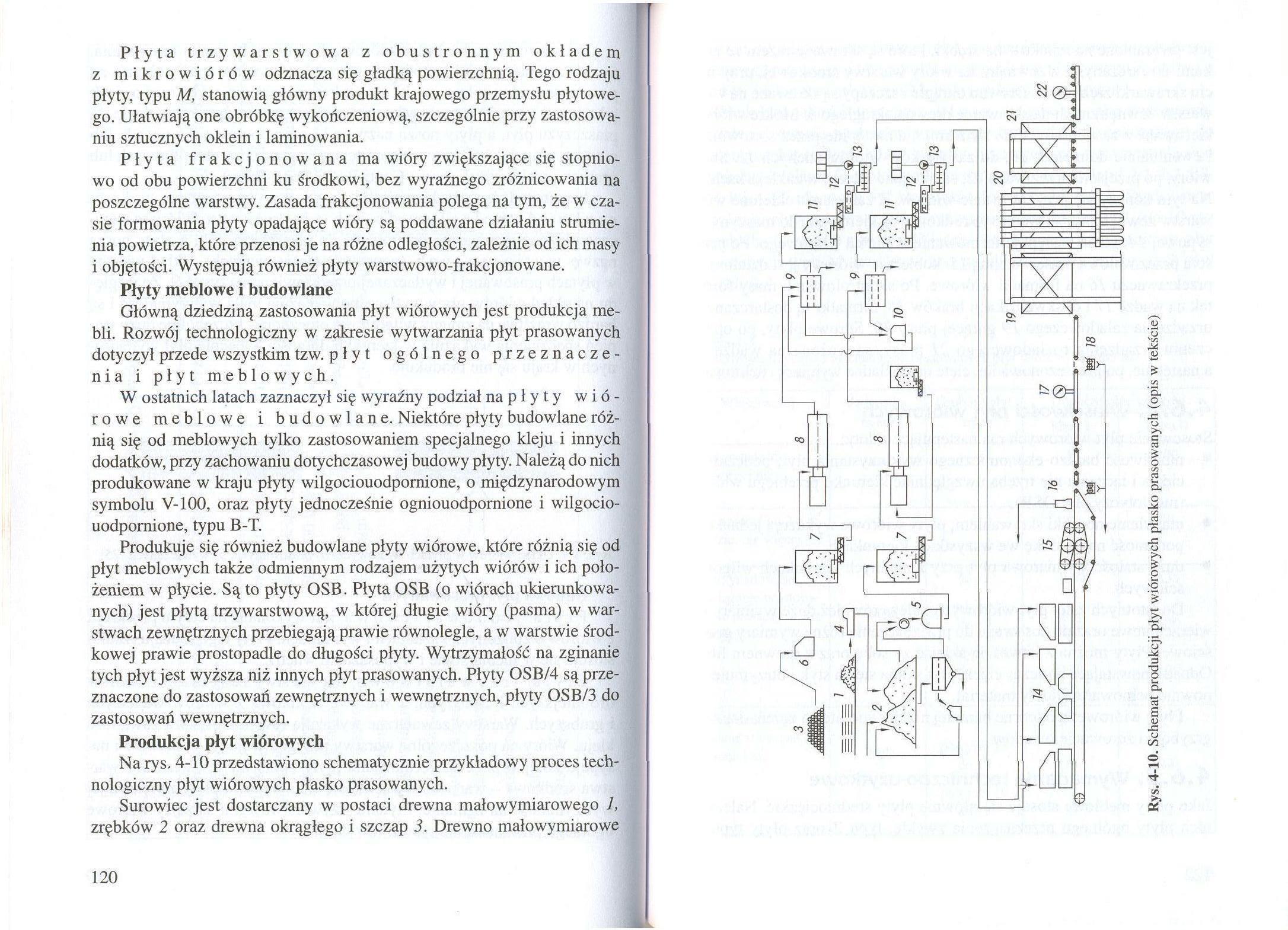 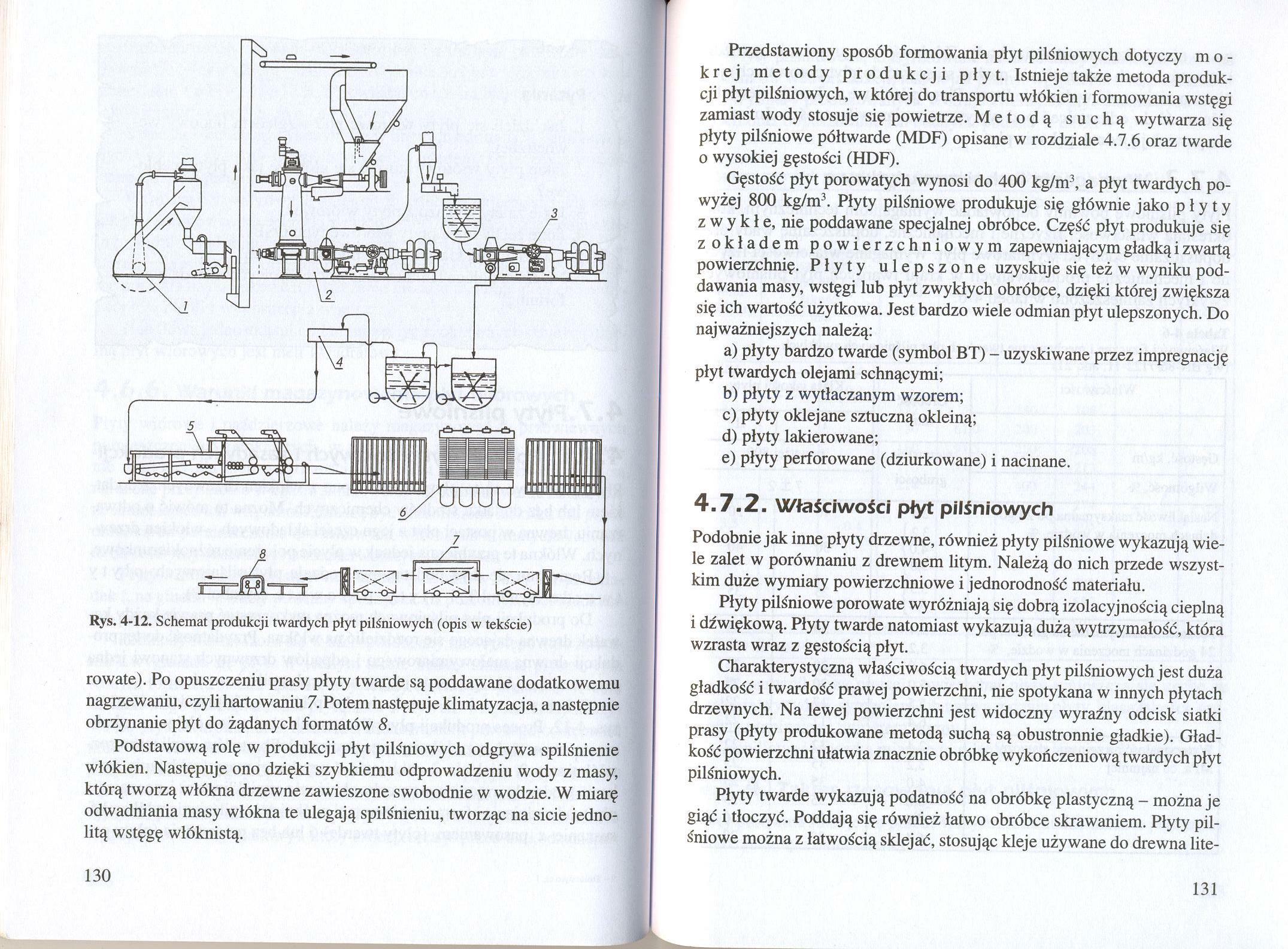 